V    dňa    						                        Žiadateľ o licenciu:	 Podľa znenia príslušných článkov a prílohy 4 Smernice SFZ pre štart v UEFA Lige majstrov žien, vydanie 2022 týmto vyhlasujeme, že všetky nižšie uvedené osoby majú so žiadateľom o licenciu uzatvorenú písomnú zmluvu / dohodu, svoje práva a povinnosti v štruktúre nášho klubu majú stanovené písomnou formou a do svojich funkcií boli ustanovení oprávneným orgánom klubu, ktorým je  Pozícia v štruktúre klubu            		Meno a priezvisko                       Ustanovený do funkcieManažér pre ženský futbal		 	dňa DD.MM.RRRR Mediálny manažér *			 	dňa  Hlavný tréner A-družstva žien		 	dňa  Asistent hlavného trénera		 	dňa  Tréner brankárok			 	dňa  Hlavný tréner družstva WU15		 	dňa   Hlavný tréner družstva WU19		 	dňa   Lekár A-družstva žien			 	dňa  Fyzioterapeut A-družstva žien**	 	dňa  Masér A-družstva žien			 	dňa   * 	= B-kritérium **	= funkcia je povinná pre udelenie licencie pre štart v UEFA Lige majstrov žienPodpis(y) štatutárneho orgánu futbalového klubu		_____________________________									__________________________________________________     SFZ		           TLAČIVÁ LICENČNÉHO KONANIA		     	          strana 1/1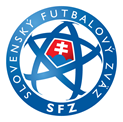 KLUBOVÝ LICENČNÝ SYSTÉM SFZLicenčné konanie – P&A licenčné kritériá, verzia 23-10Práva a povinnosti osôb v štruktúre klubua ich ustanovenie do funkcie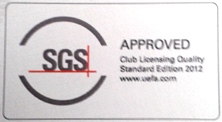 